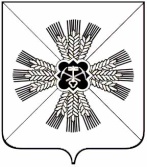 КЕМЕРОВСКАЯ ОБЛАСТЬАДМИНИСТРАЦИЯ ПРОМЫШЛЕННОВСКОГО МУНИЦИПАЛЬНОГО ОКРУГАПОСТАНОВЛЕНИЕот «09» апреля 2024 г. № 358-Ппгт. ПромышленнаяО проведении месячника по санитарной очистке и            благоустройству территории Промышленновского муниципального округаВ связи с необходимостью проведения массовой весенней уборки, улучшения санитарного состояния и повышения уровня благоустройства объектов и территории Промышленновского муниципального округа, подготовкой к праздничным датам – Празднику Весны и Труда, Дню Победы:1. Провести с 05.04.2024 по 08.05.2024 месячник по санитарной очистке и благоустройству территории Промышленновского муниципального округа, с целью обновления внешнего вида зданий и их подъездов, приведения в порядок элементов благоустройства, уборки и вывоза мусора с территории дворов, улиц, площадей и парков, торговых объектов.2. Рекомендовать заместителям главы Промышленновского муниципального округа, начальникам управлений, начальникам территориальных отделов Управления по жизнеобеспечению и строительству администрации Промышленновского муниципального округа; -   организовать работу по наиболее полному и эффективному участию трудовых коллективов, населения, сотрудников учреждений, общественности, волонтеров по санитарной очистке и благоустройству территории;-  закрепить за организациями всех форм собственности участков с указанием видов и объемов работ по очистке и благоустройству территории;- координировать действия по проведению мероприятий по благоустройству территории, предоставлению инвентаря, транспортных средств;-  широко освещать в средствах массовой информации наиболее отличившихся коллективов и лиц, принявших участие в месячнике по санитарной очистке и благоустройству территории Промышленновского муниципального округа.3. Настоящее постановление подлежит размещению на сайте администрации Промышленновского муниципального округа в сети Интернет. 4. Контроль за выполнением данного постановления возложить на  заместителя главы Промышленновского муниципального округа – начальника Управления по жизнеобеспечению и строительству администрации Промышленновского муниципального округа А.А. Зарубина.5. Постановление вступает в силу со дня подписания и распространяет свое действие на правоотношения, возникшее с 04.04.2024.Исп.: В.Н. Лукашенко Тел.7-45-18ГлаваПромышленновского муниципального округа  С.А. Федарюк